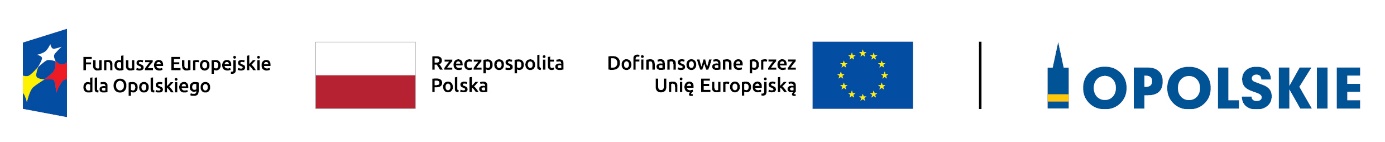 Kryteria wyboru projektów dla Działania 6.1 Wsparcie ekonomii społecznej w ramach priorytetu 6 Fundusze Europejskie wspierające włączenie społeczne w opolskim 
FEO 2021-2027Zakres: Europejski Fundusz Społeczny PlusOPOLE,  CZERWIEC 2023 r.KRYTERIA FORMALNE WYBORU PROJEKTÓW DLA DZIAŁANIA 6.1 WSPARCIE EKONOMII SPOŁECZNEJ FEO 2021-2027 Zakres: Europejski Fundusz Społeczny PlusKRYTERIA MERYTORYCZNE UNIWERSALNE DLA WSZYSTKICH DZIAŁAŃ FEO 2021-2027 
(dla postępowań konkurencyjnych) Zakres: Europejski Fundusz Społeczny PlusKRYTERIA MERYTORYCZNE SZCZEGÓŁOWE DLA DZIAŁANIA 6.1.WSPARCIE PODMIOTÓW EKONOMII SPOŁECZNEJ W RAMACH FEO 2021-2027  Zakres: Europejski Fundusz Społeczny PlusKRYTERIUM NEGOCJACYJNE DLA WSZYSTKICH DZIAŁAŃ 
FEO 2021-2027 (dla postępowań konkurencyjnych)Zakres: Europejski Fundusz Społeczny PlusKryteria formalneLp.Nazwa kryteriumDefinicjaOpis znaczenia kryterium12341.Wniosek o dofinansowanie projektu został podpisany w sposób zgodny z Instrukcją wypełniania wniosku 
o dofinansowanie projektu w ramach programu regionalnego Fundusze Europejskie dla Opolskiego 2021-2027 (zakres EFS+).W ramach kryterium weryfikuje się czy wniosek o dofinansowanie projektu został prawidłowo podpisany zgodnie z zapisami Instrukcji wypełniania wniosku o dofinansowanie projektu w ramach programu regionalnego Fundusze Europejskie dla Opolskiego 2021-2027 (zakres EFS+). Kryterium jest weryfikowane na podstawie zapisów wniosku o dofinansowanie i/lub wyjaśnień udzielonych przez Wnioskodawcę i/lub informacji dotyczących projektu pozyskanych w inny sposób.Kryterium bezwzględne (0/1)2.Wnioskodawca oraz Partnerzy (jeśli dotyczy) uprawnieni do składania wniosku.Rodzaj potencjalnych beneficjentów (za których należy rozumieć Wnioskodawcę i Partnerów) określony w Szczegółowym Opisie Priorytetów Programu FEO 2021-2027 (dokument aktualny na dzień zatwierdzenia przez Zarząd Województwa Opolskiego Regulaminu wyboru projektów), ogłoszeniu o naborze wniosków oraz regulaminie wyboru projektów.Kryterium jest weryfikowane na podstawie zapisów wniosku o dofinansowanie i/lub wyjaśnień udzielonych przez Wnioskodawcę i/lub informacji dotyczących projektu pozyskanych w inny sposób.Kryterium bezwzględne (0/1)3.Roczny obrót Wnioskodawcy i Partnera/Partnerów jest równy lub wyższy od średnich rocznych wydatków w projekcie. (nie dotyczy jednostek sektora finansów publicznych)Ocena potencjału finansowego dokonywana jest w kontekście planowanych wydatków założonych w budżecie projektu. Polega ona na porównaniu poziomu średnich rocznych wydatków w projekcie z łącznymi rocznymi obrotami Wnioskodawcy (Lidera) i Partnera/Partnerów (jeśli dotyczy) za wybrany przez Wnioskodawcę jeden z trzech ostatnich: zatwierdzonych lat obrotowych zgodnie z ustawą o rachunkowości z dnia 29 września 1994 r. (jeśli dotyczy), lub zamkniętych i zatwierdzonych lat kalendarzowych. Poprzez średnie roczne wydatki w projekcie rozumie się:     x 12 miesięcy.W wartości wydatków w projekcie niezbędnych do obliczenia średnich rocznych wydatków w projekcie nie uwzględnia się wydatków ponoszonych przez jednostkę/jednostki sektora finansów publicznych występującą/występujące w roli Partnera/Partnerów projektu. W przypadku gdy:jednostka sektora finansów publicznych jest Wnioskodawcą, kryterium nie jest badane,podmiot niebędący jednostką sektora finansów publicznych jest Wnioskodawcą, łączny obrót Wnioskodawcy oraz wszystkich partnerów nie należących do sektora finansów publicznych (jeśli dotyczy) musi być równy lub wyższy od średnich rocznych wydatków w projekcie (w których nie uwzględniono wydatków Partnerów będących jednostką sektora finansów publicznych).Dodatkowo w projekcie partnerskim Wnioskodawca (Lider) jest odpowiedzialny za posiadanie potencjału ekonomicznego zapewniającego prawidłową realizację projektu partnerskiego, stąd roczny obrót Wnioskodawcy musi być wyższy niż 50 % średnich rocznych wydatków w projekcie (w których nie uwzględniono wydatków Partnerów będących jednostką sektora finansów publicznych). W przypadku gdy łączny roczny obrót Wnioskodawcy i Partnera/Partnerów (jeśli dotyczy) jest niższy niż średnie roczne wydatki w projekcie i/lub roczny obrót Wnioskodawcy w projekcie partnerskim jest równy lub niższy niż 50 % średnich rocznych wydatków w projekcie, stwierdza się niespełnienie kryterium.Kryterium jest weryfikowane na podstawie zapisów wniosku o dofinansowanie i/lub wyjaśnień udzielonych przez Wnioskodawcę i/lub informacji dotyczących projektu pozyskanych w inny sposób.Kryterium bezwzględne (0/1)4.Zasadność zawarcia partnerstwa 
w ramach projektu (jeśli dotyczy).W celu wspólnej realizacji projektu może zostać utworzone partnerstwo przez podmioty wnoszące do projektu zasoby ludzkie, organizacyjne, techniczne lub finansowe. Udział Partnerów nie może polegać wyłącznie na wniesieniu do jego realizacji tych zasobów, niezbędna jest realizacja przez Partnera/ów zadań merytorycznych zaplanowanych w ramach kosztów bezpośrednich  i tym samym korzystanie przez Partnera/ów projektu z dofinansowania UE, które musi być przewidziane dla Partnera/ów w budżecie projektu.W przypadku zawarcia w ramach projektu niezasadnego partnerstwa/niezasadnych partnerstw kryterium zostanie ocenione negatywnie. Kryterium jest weryfikowane na podstawie zapisów wniosku o dofinansowanie i/lub wyjaśnień udzielonych przez Wnioskodawcę i/lub informacji dotyczących projektu pozyskanych w inny sposób.Kryterium bezwzględne (0/1)5.W przypadku projektu partnerskiego spełnione zostały wymogi dotyczące wyboru Partnerów, o których mowa 
w art. 39 ustawy z dnia 28 kwietnia 2022 r.  o zasadach realizacji zadań 
finansowanych ze środków europejskich w perspektywie finansowej 2021–2027.W sytuacji kiedy projekt realizowany jest w partnerstwie Wnioskodawca zobligowany jest spełniać wymogi utworzenia partnerstwa wskazane w art. 39 ustawy o zasadach realizacji zadań finansowanych ze środków europejskich w perspektywie finansowej 2021–2027 na etapie złożenia wniosku o dofinansowanie. Kryterium jest weryfikowane na podstawie zapisów wniosku o dofinansowanie i/lub wyjaśnień udzielonych przez Wnioskodawcę i/lub informacji dotyczących projektu pozyskanych w inny sposób.Kryterium bezwzględne (0/1)6.Wnioskodawca oraz Partnerzy (jeśli dotyczy) nie podlegają wykluczeniu z ubiegania się
 o dofinansowanie.W ramach kryterium weryfikuje się czy Wnioskodawca oraz Partnerzy (jeśli dotyczy) nie podlegają wykluczeniu na podstawie:- art. 207 ust. 4 ustawy z dnia 27 sierpnia 2009 r. o finansach publicznych,- art. 12 ustawy z dnia 15 czerwca 2012 r. o skutkach powierzania wykonywania pracy cudzoziemcom przebywającym wbrew przepisom na terytorium Rzeczypospolitej Polskiej,- art. 9 ustawy z dnia 28 października 2002 r. o odpowiedzialności podmiotów zbiorowych za czyny zabronione pod groźbą kary.Kryterium jest weryfikowane na podstawie zapisów wniosku o dofinansowanie i/lub wyjaśnień udzielonych przez Wnioskodawcę i/lub informacji dotyczących projektu pozyskanych w inny sposób.Kryterium bezwzględne (0/1)7.Wnioskodawca określił wartość docelową większą od zera dla wszystkich wybranych wskaźników w projekcie.Wnioskodawca określa wartość docelową większą od zera dla wszystkich wybranych wskaźników w projekcie. Kryterium nie dotyczy wskaźników horyzontalnych. Kryterium jest weryfikowane na podstawie zapisów wniosku o dofinansowanie i/lub wyjaśnień udzielonych przez Wnioskodawcę i/lub informacji dotyczących projektu pozyskanych w inny sposób.Kryterium bezwzględne (0/1)8.Podmiot aplikujący 
o dofinansowanie składa dopuszczalną w Regulaminie wyboru projektów liczbę wniosków niezależnie od tego czy pełni rolę Wnioskodawcy czy Partnera (jeśli dotyczy).W ramach kryterium weryfikuje się liczbę wniosków o dofinansowanie projektu złożonych przez jeden podmiot oraz liczbę wniosków, w których ten podmiot występuje jako Partner w przypadku, gdy w Regulaminie wyboru projektów określono dopuszczalny limit złożonych wniosków. Komitet Monitorujący upoważnia Instytucję Zarządzającą do możliwości ograniczenia liczby składanych wniosków w ramach postępowania konkurencyjnego. W przypadku gdy ten sam podmiot jest Wnioskodawcą lub Partnerem we wnioskach, których liczba przekracza limit określony w Regulaminie wyboru projektów, pozytywna ocena kryterium nastąpi dla wniosków, które mieszczą się we wskazanym limicie złożonych wniosków. W pozostałych wnioskach kryterium zostanie ocenione negatywnie. Decydująca będzie kolejność złożenia wniosków, w których ten sam podmiot występuje jako Wnioskodawca lub Partner (data i godzina).Kryterium bezwzględne (0/1)9.Wartość dofinansowania projektu nie przekracza maksymalnej kwoty dofinansowania określonej 
w postępowaniu konkurencyjnym (jeśli dotyczy).Wartość wnioskowanego dofinansowania nie przekracza maksymalnej kwoty dofinansowania projektu określonej w Regulaminie wyboru projektów. Komitet Monitorujący upoważnia Instytucję Zarządzającą do możliwości wskazania maksymalnej kwoty dofinansowania projektu w ramach danego postępowania konkurencyjnego.Kryterium jest weryfikowane na podstawie zapisów wniosku o dofinansowanie i/lub wyjaśnień udzielonych przez Wnioskodawcę i/lub informacji dotyczących projektu pozyskanych w inny sposób.Kryterium bezwzględne (0/1)10.Projekt, którego łączna wartość wyrażona w PLN nie przekracza równowartości 200 tys. EUR rozliczany jest z zastosowaniem uproszczonych metod rozliczania wydatków wskazanych 
w Regulaminie wyboru projektów.W projekcie, którego łączna wartość wyrażona w PLN nie przekracza równowartości 200 tys. EUR (do przeliczenia ww. kwoty na PLN należy stosować miesięczny obrachunkowy kurs wymiany stosowany przez KE aktualny na dzień ogłoszenia o naborze) następuje weryfikacja obowiązku zastosowania uproszczonych metod rozliczania wydatków wskazanych w regulaminie wyboru projektów.Kryterium jest weryfikowane na podstawie zapisów wniosku o dofinansowanie i/lub wyjaśnień udzielonych przez Wnioskodawcę i/lub informacji dotyczących projektu pozyskanych w inny sposób.Kryterium bezwzględne (0/1)11.Projekt nie został fizycznie ukończony lub w pełni wdrożony przed złożeniem wniosku 
o dofinansowanie.W ramach kryterium weryfikuje się, czy projekt nie został fizycznie ukończony lub w pełni wdrożony przed złożeniem wniosku o dofinansowanie. Na podstawie art. 63 ust 6 Rozporządzenia Parlamentu Europejskiego i Rady (UE) nr 2021/1060 z 24 czerwca 2021 r. projekty nie zostaną wybrane do wsparcia z Funduszy, w przypadku gdy zostały fizycznie ukończone lub w pełni wdrożone przed złożeniem wniosku o dofinansowanie w ramach programu, niezależnie od tego, czy dokonano wszystkich powiązanych płatności.Kryterium jest weryfikowane na podstawie zapisów wniosku o dofinansowanie i/lub wyjaśnień udzielonych przez Wnioskodawcę i/lub informacji dotyczących projektu pozyskanych w inny sposób.Kryterium bezwzględne (0/1)Kryteria merytoryczne uniwersalneKryteria merytoryczne uniwersalneKryteria merytoryczne uniwersalneKryteria merytoryczne uniwersalneLp.Nazwa kryteriumDefinicjaOpis znaczenia kryterium12341.Wybrane wskaźniki są adekwatne do określonego na poziomie projektu celu/typu projektu/grupy docelowej.Sprawdza się, czy wybrane wskaźniki w sposób kompleksowy opisują zakres rzeczowy i charakter projektu, a także czy mierzą założone w nim cele/grupy docelowe.Dla kryterium przewidziano możliwość pozytywnej oceny z zastrzeżeniem:konieczności spełnienia odnoszących się do tego kryterium warunków jakie musi spełnić projekt, aby móc otrzymać dofinansowanie, i/lub konieczności uzyskania informacji i wyjaśnień wątpliwości dotyczących zapisów wniosku o dofinansowanie projektu.Ocena z zastrzeżeniem skutkować będzie skierowaniem projektu do etapu negocjacji i możliwością korekty wniosku.Kryterium jest weryfikowane na podstawie zapisów wniosku o dofinansowanie i/lub wyjaśnień udzielonych przez Wnioskodawcę i/lub informacji dotyczących projektu pozyskanych w inny sposób.Kryterium bezwzględne (0/1)2.Założone wartości docelowe wskaźników są realne do osiągnięcia.Sprawdza się realność przyjętych do osiągnięcia wartości docelowych wskaźników w odniesieniu przede wszystkim do: wartości finansowej projektu, czasu i miejsca realizacji, kondycji finansowej Wnioskodawcy i/lub Partnera oraz innych czynników istotnych dla realizacji przedsięwzięcia.Dla kryterium przewidziano możliwość pozytywnej oceny z zastrzeżeniem:konieczności spełnienia odnoszących się do tego kryterium warunków jakie musi spełnić projekt, aby móc otrzymać dofinansowanie, i/lub konieczności uzyskania informacji i wyjaśnień wątpliwości dotyczących zapisów wniosku o dofinansowanie projektu.Ocena z zastrzeżeniem skutkować będzie skierowaniem projektu do etapu negocjacji i możliwością korekty wniosku.Kryterium jest weryfikowane na podstawie zapisów wniosku o dofinansowanie i/lub wyjaśnień udzielonych przez Wnioskodawcę i/lub informacji dotyczących projektu pozyskanych w inny sposób.Kryterium bezwzględne (0/1)3.Projekt będzie miał pozytywny wpływ na zasadę równości szans 
i niedyskryminacji, w tym dostępność dla osób 
z niepełnoprawnościami.Sprawdza się czy wniosek ma pozytywny wpływ na zasadę równości szans i niedyskryminacji, w tym dostępności dla osób z niepełnoprawnościami. Przez pozytywny wpływ rozumie się zapewnienie wsparcia bez jakiejkolwiek dyskryminacji ze względu na przesłanki określone w art. 9 Rozporządzenia ogólnego, w tym  zapewnienie dostępności do oferowanego w projekcie wsparcia i rekrutacji dla wszystkich jego uczestników/uczestniczek oraz zapewnienie dostępności wszystkich produktów projektu (w tym także usług), które nie zostały uznane za neutralne oraz zapewnienie dostępnych form komunikacji z biurem projektu i informacji o projekcie dla wszystkich ich użytkowników/użytkowniczek – zgodnie ze standardami dostępności dla polityki spójności na lata 2021-2027.Dla kryterium przewidziano możliwość pozytywnej oceny z zastrzeżeniem:konieczności spełnienia odnoszących się do tego kryterium warunków jakie musi spełnić projekt, aby móc otrzymać dofinansowanie, i/lub konieczności uzyskania informacji i wyjaśnień wątpliwości dotyczących zapisów wniosku o dofinansowanie projektu.Ocena z zastrzeżeniem skutkować będzie skierowaniem projektu do etapu negocjacji i możliwością korekty wniosku.Kryterium jest weryfikowane na podstawie zapisów wniosku o dofinansowanie i/lub wyjaśnień udzielonych przez Wnioskodawcę i/lub informacji dotyczących projektu pozyskanych w inny sposób.Kryterium bezwzględne (0/1)4.Projekt jest zgodny ze Standardem minimum realizacji zasady równości kobiet i mężczyzn w ramach projektów współfinansowanych z EFS+, który został określony w załączniku nr 1 do Wytycznych dotyczących realizacji zasad równościowych w ramach funduszy unijnych na lata 2021-2027Sprawdza się czy we wniosku wskazano informacje potwierdzające zgodność planowanego projektu z zasadą równości kobiet i mężczyzn. Przy ocenie obowiązkowe jest zastosowanie standardu minimum. Standard minimum jest spełniony w przypadku uzyskania co najmniej 3 punktów. W przypadku projektów współfinansowanych z EFS + nie ma możliwości zaznaczenia, że projekt jest neutralny.Dla kryterium przewidziano możliwość pozytywnej oceny z zastrzeżeniem:konieczności spełnienia odnoszących się do tego kryterium warunków jakie musi spełnić projekt, aby móc otrzymać dofinansowanie, i/lub konieczności uzyskania informacji i wyjaśnień wątpliwości dotyczących zapisów wniosku o dofinansowanie projektu.Ocena z zastrzeżeniem skutkować będzie skierowaniem projektu do etapu negocjacji i możliwością korekty wniosku.Kryterium jest weryfikowane na podstawie zapisów wniosku o dofinansowanie i/lub wyjaśnień udzielonych przez Wnioskodawcę i/lub informacji dotyczących projektu pozyskanych w inny sposób.Kryterium bezwzględne (0/1)5.Zgodność z zasadą zrównoważonego rozwoju i zasadą „nie czyń poważnych szkód” (DNSH).Sprawdza się zgodność realizowanego projektu z zasadą zrównoważonego rozwoju oraz z zasadą „Do No Significant Harm” - „nie czyń poważnych szkód” (DNSH) w odniesieniu do wyznaczonych celów środowiskowych.Zgodnie z art. 9 ust. 4 rozporządzenia ogólnego cele funduszy są realizowane zgodnie z celem wspierania zrównoważonego rozwoju, określonym w art. 11 Traktat o funkcjonowaniu Unii Europejskiej (TFUE) oraz z uwzględnieniem celów ONZ dotyczących zrównoważonego rozwoju, a także porozumienia paryskiego i zasady „nie czyń poważnych szkód”.
Jednym z narzędzi realizacji zasady zrównoważonego rozwoju w ramach realizowanych przedsięwzięć jest zastosowanie rozwiązań proekologicznych takich jak oszczędność energii i wody, czy powtórne wykorzystanie zasobów (gospodarka o obiegu zamkniętym). 
Ze względu na charakter interwencji przewidzianej do realizacji w programie Fundusze Europejskie dla Opolskiego 2021-2027 - zakres EFS +, realizowane  przedsięwzięcia są zgodne z zasadą DNSH. Ze względu na ich charakter przyjmuje się, że nie mają negatywnego wpływu na środowisko. Zasada DNSH dotyczy wyłącznie projektów, w których występują wydatki objęte cross-financingiem.
Dla kryterium przewidziano możliwość pozytywnej oceny z zastrzeżeniem:konieczności spełnienia odnoszących się do tego kryterium warunków jakie musi spełnić projekt, aby móc otrzymać dofinansowanie, i/lubkonieczności uzyskania informacji i wyjaśnień wątpliwości dotyczących zapisów wniosku o dofinansowanie projektu.Ocena z zastrzeżeniem skutkować będzie skierowaniem projektu do etapu negocjacji i możliwością korekty wniosku.Kryterium jest weryfikowane na podstawie zapisów wniosku o dofinansowanie i/lub wyjaśnień udzielonych przez Wnioskodawcę i/lub informacji dotyczących projektu pozyskanych w inny sposób.Kryterium bezwzględne (0/1)6.Projekt jest zgodny z Kartą Praw Podstawowych Unii Europejskiej 
z dnia 26 października 2012 r. (Dz. Urz. UE C 326 z 26.10.2012, str. 391), w zakresie odnoszącym się do sposobu realizacji, zakresu projektu i Wnioskodawcy.Sprawdza się czy we wniosku wskazano informacje potwierdzające zgodność projektu z Kartą Praw Podstawowych Unii Europejskiej z dnia 26 października 2012 r. W sytuacji, gdy beneficjentem jest jednostka samorządu terytorialnego (lub podmiot przez nią kontrolowany lub od niej zależny), weryfikuje się, czy nie podjęła jakichkolwiek działań dyskryminujących, sprzecznych z zasadami, o których mowa w art. 9 ust. 3 rozporządzenia nr 2021/1060. Zgodność projektu z Kartą Praw Podstawowych Unii Europejskiej z dnia 26 października 2012 r. na etapie oceny wniosku należy rozumieć jako brak sprzeczności pomiędzy zapisami projektu a wymogami tego dokumentu lub stwierdzenie, że te wymagania są neutralne wobec zakresu i zawartości projektu. Dla kryterium przewidziano możliwość pozytywnej oceny z zastrzeżeniem:konieczności spełnienia odnoszących się do tego kryterium warunków jakie musi spełnić projekt, aby móc otrzymać dofinansowanie, i/lub konieczności uzyskania informacji i wyjaśnień wątpliwości dotyczących zapisów wniosku o dofinansowanie projektu.Ocena z zastrzeżeniem skutkować będzie skierowaniem projektu do etapu negocjacji i możliwością korekty wniosku.Kryterium jest weryfikowane na podstawie zapisów wniosku o dofinansowanie i/lub wyjaśnień udzielonych przez Wnioskodawcę i/lub informacji dotyczących projektu pozyskanych w inny sposób.Kryterium bezwzględne (0/1)7.Projekt jest zgodny 
z Konwencją o Prawach Osób Niepełnosprawnych, sporządzoną w Nowym Jorku dnia 13 grudnia 2006 r., w zakresie odnoszącym się do sposobu realizacji, zakresu projektu i Wnioskodawcy.Sprawdza się czy we wniosku wskazano informacje potwierdzające zgodność projektu z Konwencją o Prawach Osób Niepełnosprawnych.Zgodność projektu z Konwencją o Prawach Osób Niepełnosprawnych, na etapie oceny wniosku należy rozumieć jako brak sprzeczności pomiędzy zapisami projektu a wymogami tego dokumentu lub stwierdzenie, że te wymagania są neutralne wobec zakresu i zawartości projektu.Dla kryterium przewidziano możliwość pozytywnej oceny z zastrzeżeniem:konieczności spełnienia odnoszących się do tego kryterium warunków jakie musi spełnić projekt, aby móc otrzymać dofinansowanie, i/lub konieczności uzyskania informacji i wyjaśnień wątpliwości dotyczących zapisów wniosku o dofinansowanie projektu.Ocena z zastrzeżeniem skutkować będzie skierowaniem projektu do etapu negocjacji i możliwością korekty wniosku.Kryterium jest weryfikowane na podstawie zapisów wniosku o dofinansowanie i/lub wyjaśnień udzielonych przez Wnioskodawcę i/lub informacji dotyczących projektu pozyskanych w inny sposób.Kryterium bezwzględne (0/1)8.Czy projekt jest zgodny 
ze Szczegółowym Opisem Priorytetów Programu FEO 2021-2027 (dokument aktualny na dzień zatwierdzenia przez Zarząd Województwa Opolskiego Regulaminu wyboru projektów) w zakresie zgodności z kartą działania, którego nabór dotyczy oraz z regulaminem wyboru projektów.Sprawdza się zgodność projektu m. in z: opisem działania;dopuszczalnym limitem cross-financingu (%);minimalnym wkładem własnym beneficjenta; maksymalnym % poziomem dofinansowania wydatków kwalifikowalnych w projekcie (środki UE);maksymalnym % poziomem dofinansowania całkowitego wydatków kwalifikowalnych w projekcie;innymi warunkami realizacji projektów.Dla kryterium przewidziano możliwość pozytywnej oceny z zastrzeżeniem:konieczności spełnienia odnoszących się do tego kryterium warunków jakie musi spełnić projekt, aby móc otrzymać dofinansowanie, i/lub konieczności uzyskania informacji i wyjaśnień wątpliwości dotyczących zapisów wniosku o dofinansowanie projektu.Ocena z zastrzeżeniem skutkować będzie skierowaniem projektu do etapu negocjacji i możliwością korekty wniosku.Kryterium jest weryfikowane na podstawie zapisów wniosku o dofinansowanie i/lub wyjaśnień udzielonych przez Wnioskodawcę i/lub informacji dotyczących projektu pozyskanych w inny sposób.Kryterium bezwzględne (0/1)9.Projekt skierowany do osób fizycznych mieszkających 
w rozumieniu Kodeksu Cywilnego i/lub  pracujących i/lub uczących się na terenie województwa opolskiego Sprawdza się czy projekt skierowany jest do osób fizycznych mieszkających w rozumieniu Kodeksu Cywilnego i/lub pracujących i/lub uczących się na terenie województwa opolskiego.Dla kryterium przewidziano możliwość pozytywnej oceny z zastrzeżeniem:konieczności spełnienia odnoszących się do tego kryterium warunków jakie musi spełnić projekt, aby móc otrzymać dofinansowanie, i/lub konieczności uzyskania informacji i wyjaśnień wątpliwości dotyczących zapisów wniosku o dofinansowanie projektu.Ocena z zastrzeżeniem skutkować będzie skierowaniem projektu do etapu negocjacji i możliwością korekty wniosku.Kryterium jest weryfikowane na podstawie zapisów wniosku o dofinansowanie i/lub wyjaśnień udzielonych przez Wnioskodawcę i/lub informacji dotyczących projektu pozyskanych w inny sposób.Kryterium bezwzględne (0/1)10.Projekt skierowany do podmiotów, których siedziba/oddział znajduje się na terenie województwa opolskiego ( jeżeli dotyczy). Kryterium może zostać uszczegółowione w ramach poszczególnych postępowań konkurencyjnych).Sprawdza się czy projekt skierowany jest do podmiotów, których siedziba/oddział znajduje się na terenie województwa opolskiego. Dla kryterium przewidziano możliwość pozytywnej oceny z zastrzeżeniem:konieczności spełnienia odnoszących się do tego kryterium warunków jakie musi spełnić projekt, aby móc otrzymać dofinansowanie, i/lub konieczności uzyskania informacji i wyjaśnień wątpliwości dotyczących zapisów wniosku o dofinansowanie projektu.Ocena z zastrzeżeniem skutkować będzie skierowaniem projektu do etapu negocjacji i możliwością korekty wniosku. Kryterium jest weryfikowane na podstawie zapisów wniosku o dofinansowanie i/lub wyjaśnień udzielonych przez Wnioskodawcę i/lub informacji dotyczących projektu pozyskanych w inny sposób.Kryterium bezwzględne (0/1)11.Wnioskodawca w okresie realizacji prowadzi biuro projektu (lub posiada siedzibę, filię, delegaturę, oddział czy inną prawnie dozwoloną formę organizacyjną działalności podmiotu) na terenie województwa opolskiego 
z możliwością udostępnienia pełnej dokumentacji wdrażanego projektu oraz zapewniające uczestnikom/uczestniczkom projektu możliwość osobistego kontaktu z kadrą projektu.Sprawdza się czy Wnioskodawca w okresie realizacji prowadzi biuro projektu (lub posiada siedzibę, filię, delegaturę, oddział czy inną prawnie dozwoloną formę organizacyjną działalności podmiotu) na terenie województwa opolskiego z możliwością udostępnienia pełnej dokumentacji wdrażanego projektu oraz zapewniające uczestnikom/uczestniczkom projektu możliwość osobistego kontaktu z kadrą projektu. Dla kryterium przewidziano możliwość pozytywnej oceny z zastrzeżeniem:konieczności spełnienia odnoszących się do tego kryterium warunków jakie musi spełnić projekt, aby móc otrzymać dofinansowanie, i/lub konieczności uzyskania informacji i wyjaśnień wątpliwości dotyczących zapisów wniosku o dofinansowanie projektu.Ocena z zastrzeżeniem skutkować będzie skierowaniem projektu do etapu negocjacji i możliwością korekty wniosku.Kryterium jest weryfikowane na podstawie zapisów wniosku o dofinansowanie i/lub wyjaśnień udzielonych przez Wnioskodawcę i/lub informacji dotyczących projektu pozyskanych w inny sposób.Kryterium bezwzględne (0/1)12.Kwalifikowalność wydatków projektu.Sprawdza się czy wszystkie wydatki planowane w związku z realizacją projektu: są racjonalne i niezbędne do realizacji celów projektu,są zgodne z cenami rynkowymi,są zgodne z Wytycznymi dotyczącymi kwalifikowalności wydatków na lata 2021-2027 (dokument aktualny na dzień zatwierdzenia przez Zarząd Województwa Opolskiego regulaminu wyboru projektów),są zgodne ze Szczegółowym Opisem Priorytetów Programu FEO 2021-2027 (dokument aktualny na dzień zatwierdzenia przez Zarząd Województwa Opolskiego regulaminu wyboru projektów),są zgodne z Taryfikatorem maksymalnych, dopuszczalnych cen towarów i usług typowych (powszechnie występujących) w ramach FEO 2021-2027 zakres EFS + (jeśli dotyczy) (dokument aktualny na dzień zatwierdzenia przez Zarząd Województwa Opolskiego regulaminu wyboru projektów).Weryfikuje się również trafność doboru wskaźników dla rozliczenia kwot ryczałtowych (jeśli dotyczy).Dla kryterium przewidziano możliwość pozytywnej oceny z zastrzeżeniem:konieczności spełnienia odnoszących się do tego kryterium warunków jakie musi spełnić projekt, aby móc otrzymać dofinansowanie, i/lub konieczności uzyskania informacji i wyjaśnień wątpliwości    dotyczących zapisów wniosku o dofinansowanie projektu.Ocena z zastrzeżeniem skutkować będzie skierowaniem projektu do etapu negocjacji i możliwością korekty wniosku.Kryterium jest weryfikowane na podstawie zapisów wniosku o dofinansowanie i/lub wyjaśnień udzielonych przez Wnioskodawcę i/lub informacji dotyczących projektu pozyskanych w inny sposób.Kryterium bezwzględne (0/1)13.Termin rozpoczęcia realizacji projektu. Realizacja projektu musi zostać rozpoczęta nie później niż 30 dni kalendarzowych od podpisania umowy lub podjęcia decyzji o dofinansowaniu projektu.Beneficjent po zawarciu umowy lub po wydaniu decyzji o dofinansowaniu projektu może w uzasadnionych przypadkach wystąpić o zmianę terminu rozpoczęcia jego realizacji.W celu określenia odpowiedniego terminu rozpoczęcia realizacji projektu, należy wziąć pod uwagę orientacyjny termin zakończenia oceny projektów wskazany 
w regulaminie wyboru projektów oraz orientacyjny termin podpisania umowy/podjęcia decyzji o dofinansowaniu projektu. Podpisanie umowy/podjęcie decyzji o dofinansowaniu projektu nastąpi w terminie 60 dni kalendarzowych od rozstrzygnięcia postępowania konkurencyjnego, jednak termin ten może ulec zmianie w uzasadnionych i zaakceptowanych przez właściwą Instytucję przypadkach.Dla kryterium przewidziano możliwość pozytywnej oceny z zastrzeżeniem:konieczności spełnienia odnoszących się do tego kryterium warunków jakie musi spełnić projekt, aby móc otrzymać dofinansowanie, i/lub konieczności uzyskania informacji i wyjaśnień wątpliwości dotyczących zapisów wniosku o dofinansowanie projektu.Ocena z zastrzeżeniem skutkować będzie skierowaniem projektu do etapu negocjacji i możliwością korekty wniosku.Kryterium jest weryfikowane na podstawie zapisów wniosku o dofinansowanie i/lub wyjaśnień udzielonych przez Wnioskodawcę i/lub informacji dotyczących projektu pozyskanych w inny sposób.Kryterium bezwzględne (0/1)14.Zgodność projektu z zasadami dotyczącymi pomocy publicznej/pomocy de minimis (jeśli dotyczy).W ramach kryterium będzie weryfikowana zgodność projektu z warunkami wsparcia dotyczącymi pomocy publicznej/pomocy de minimis, wynikającymi z rozporządzenia Ministra Funduszy i Polityki Regionalnej  z dnia 20 grudnia 2022 r. w sprawie udzielania pomocy de minimis oraz pomocy publicznej w ramach programów finansowanych z Europejskiego Funduszu Społecznego Plus (EFS+) na lata 2021–2027  (dokument aktualny na dzień zatwierdzenia przez Zarząd Województwa Opolskiego regulaminu wyboru projektów).             Dla kryterium przewidziano możliwość pozytywnej oceny z zastrzeżeniem:konieczności spełnienia odnoszących się do tego kryterium warunków jakie musi spełnić projekt, aby móc otrzymać dofinansowanie, i/lub konieczności uzyskania informacji i wyjaśnień wątpliwości dotyczących zapisów wniosku o dofinansowanie projektu.Ocena z zastrzeżeniem skutkować będzie skierowaniem projektu do etapu negocjacji i możliwością korekty wniosku.Kryterium jest weryfikowane na podstawie zapisów wniosku o dofinansowanie i/lub wyjaśnień udzielonych przez Wnioskodawcę i/lub informacji dotyczących projektu pozyskanych w inny sposób.Kryterium bezwzględne (0/1)15.Zachowanie trwałości projektuw odniesieniu do wydatkówponoszonych jako cross – financing.Cross – financing w rozumieniu punktu 6 podrozdziału 2.4 Wytycznych dotyczących kwalifikowalności wydatków na lata 2021-2027. Zgodnie z art. 65 rozporządzenia ogólnego, trwałość projektu musi być zachowana przez okres 5 lat (3 lat w przypadku MŚP – w odniesieniu do projektów, 
z którymi związany jest wymóg utrzymania inwestycji lub miejsc pracy) od daty płatności końcowej na rzecz beneficjenta. W przypadku, gdy przepisy regulujące udzielanie pomocy publicznej wprowadzają inne wymogi w tym zakresie, wówczas stosuje się okres ustalony zgodnie z tymi przepisami.Dla kryterium przewidziano możliwość pozytywnej oceny z zastrzeżeniem:konieczności spełnienia odnoszących się do tego kryterium warunków jakie musi spełnić projekt, aby móc otrzymać dofinansowanie, i/lub konieczności uzyskania informacji i wyjaśnień wątpliwości dotyczących zapisów wniosku o dofinansowanie projektu.Ocena z zastrzeżeniem skutkować będzie skierowaniem projektu do etapu negocjacji i możliwością korekty wniosku.Kryterium jest weryfikowane na podstawie zapisów wniosku o dofinansowanie i/lub wyjaśnień udzielonych przez Wnioskodawcę i/lub informacji dotyczących projektu pozyskanych w inny sposób.Kryterium bezwzględne (0/1)Kryteria merytoryczne uniwersalne punktowaneKryteria merytoryczne uniwersalne punktowaneKryteria merytoryczne uniwersalne punktowaneKryteria merytoryczne uniwersalne punktowaneKryteria merytoryczne uniwersalne punktowaneLPNazwa kryteriumDefinicjaOpis znaczenia kryteriumOpis znaczenia kryteriumLPNazwa kryteriumDefinicjaWagaPunkty123451.Potencjał Wnioskodawcy i/lub Partnerów planowany do wykorzystania w projekcie. Bada się, czy Wnioskodawca i/lub Partnerzy posiadają potencjał wykraczający poza wymogi formalne, gwarantujący stabilne zarządzanie projektem (zgodnie z przyjętymi celami) tj.:potencjał finansowy Wnioskodawcy i/lub Partnerów (zasoby finansowe, jakie zostaną wniesione do projektu przez Wnioskodawcę i/lub Partnerów),potencjał kadrowy Wnioskodawcy i/lub Partnerów (kluczowych osób, które zostaną zaangażowane do realizacji projektu oraz ich planowanej funkcji 
w projekcie),potencjał techniczny w tym sprzętowy i warunki lokalowe Wnioskodawcy i/lub Partnerów.   – opis potencjału finansowego Wnioskodawcy i/lub Partnerów: 0-3 pkt,– opis potencjału kadrowego Wnioskodawcy i/lub Partnerów: 0-3 pkt,– opis potencjału technicznego, w tym sprzętowego i warunków lokalowych Wnioskodawcy i/lub Partnerów: 0-3 pkt.W ramach niniejszego kryterium punkty sumują się.Kryterium jest weryfikowane na podstawie zapisów wniosku o dofinansowanie projektu.20-9 pkt2.Doświadczenie Wnioskodawcy i/lub Partnerów. Sprawdza się, czy Wnioskodawca i/lub Partnerzy posiadają doświadczenie 
w obszarze merytorycznym wsparcia projektu (zakres tematyczny), na rzecz grupy docelowej oraz na obszarze terytorialnym, na którym będzie realizowany projekt.– doświadczenie Wnioskodawcy i/lub Partnerów w obszarze merytorycznym: 0-3 pkt, – doświadczenie Wnioskodawcy i/lub Partnerów na rzecz grupy docelowej: 0-3 pkt, – doświadczenie Wnioskodawcy i/lub Partnerów na określonym obszarze terytorialnym, na którym realizowany będzie projekt: 0-3 pkt.W ramach niniejszego kryterium punkty sumują się.Kryterium jest weryfikowane na podstawie zapisów wniosku o dofinansowanie projektu.20-9 pkt3.Trafność doboru i opisu zadań przewidzianych do realizacji 
w ramach projektu.Kryterium bada się w zakresie:prawidłowości doboru zadań w kontekście założonych celów projektu: 0-2 pkt,opisu planowanego sposobu realizacji zadań w tym racjonalności harmonogramu działań (podział zadania, logika i chronologia działań): 0-2 pkt,adekwatności realizowanych działań do potrzeb grupy docelowej:  0-2 pkt, sposobu realizacji zasady równości szans i niedyskryminacji, w tym dostępności dla osób z niepełnosprawnościami: 0-2 pkt, uzasadnienia realizacji poszczególnych zadań przez Wnioskodawcę i/lub Partnerów: 0-2 pkt.W ramach niniejszego kryterium punkty sumują się.Kryterium rozstrzygające w rozumieniu Wytycznych dotyczących wyboru projektów na lata 2021-2027 (dokument aktualny na dzień zatwierdzenia przez Zarząd Województwa Opolskiego regulaminu wyboru projektów).             Kryterium jest weryfikowane na podstawie zapisów wniosku o dofinansowanie projektu.30-10 pkt4.Poprawność sporządzenia budżetu projektu.W kryterium bada się poprawność sporządzenia budżetu projektu, w tym:szczegółowość kalkulacji kosztów/szczegółowość uzasadnienia wydatków w ramach kwot ryczałtowych: 0-4 pkt,poprawność rachunkowa sporządzenia budżetu projektu: 0-2 pkt,źródła finansowania wkładu własnego: 0-2 pkt.W ramach niniejszego kryterium punkty sumują się.Kryterium rozstrzygające w rozumieniu Wytycznych dotyczących wyboru projektów na lata 2021-2027 (dokument aktualny na dzień zatwierdzenia przez Zarząd Województwa Opolskiego regulaminu wyboru projektów).             Kryterium jest weryfikowane na podstawie zapisów wniosku o dofinansowanie projektu.30-8 pkt5.Projekt realizowany 
w partnerstwie wielosektorowym (społecznym, prywatnym, publicznym).Realizacja projektów w partnerstwie przynosi korzyści zarówno w aspektach jakościowych jak i związanych ze sprawnością zarządzania i wdrażania. Tworzenie partnerstw składających się z przedstawicieli różnych sektorów wpływa na zwiększenie efektywności rezultatów proponowanego w projekcie wsparcia. 0 pkt – brak partnerstwa,1 pkt - partnerstwo dwusektorowe,2 pkt – partnerstwo trzysektorowe.Kryterium jest weryfikowane na podstawie zapisów wniosku o dofinansowanie projektu.30-2 pktOś priorytetowaOś priorytetowa6 Fundusze Europejskie wspierające włączenie społeczne w opolskim6 Fundusze Europejskie wspierające włączenie społeczne w opolskim6 Fundusze Europejskie wspierające włączenie społeczne w opolskimDziałanieDziałanie6.1 Wsparcie ekonomii społecznej6.1 Wsparcie ekonomii społecznej6.1 Wsparcie ekonomii społecznejKryteria merytoryczne szczegółowe bezwzględne (TAK/NIE)Kryteria merytoryczne szczegółowe bezwzględne (TAK/NIE)Kryteria merytoryczne szczegółowe bezwzględne (TAK/NIE)Kryteria merytoryczne szczegółowe bezwzględne (TAK/NIE)Kryteria merytoryczne szczegółowe bezwzględne (TAK/NIE)LPNazwa kryteriumNazwa kryteriumDefinicjaOpis znaczenia kryterium122341.1.Realizacja projektu jestzawężona do jednego z obszarów, tj.:Obszaru północnegoobejmującego powiat brzeski,kluczborski, namysłowski, oleski, strzeleckiObszaru środkowo- południowego obejmującego powiat głubczycki, kędzierzyńsko - kozielski, krapkowicki, nyski, prudnicki, opolski, Miasto OpoleNa terenie każdego z w/w obszarów usługi wsparcia ekonomii     społecznej 
może świadczyćwyłącznie jeden OWES.1.Realizacja projektu jestzawężona do jednego z obszarów, tj.:Obszaru północnegoobejmującego powiat brzeski,kluczborski, namysłowski, oleski, strzeleckiObszaru środkowo- południowego obejmującego powiat głubczycki, kędzierzyńsko - kozielski, krapkowicki, nyski, prudnicki, opolski, Miasto OpoleNa terenie każdego z w/w obszarów usługi wsparcia ekonomii     społecznej 
może świadczyćwyłącznie jeden OWES.Wprowadzenie kryterium tj. podział województwa na dwa obszary wynika z konieczności zapewnienia efektywnego wsparcia w obszarze ekonomii społecznej w województwie opolskim.W ramach kryterium zakłada się, że usługi wsparcia podmiotów ekonomii społecznej będą zawężone do jednego z dwóch obszarów województwa tj.: będą one świadczone dla osób fizycznych i podmiotów mających swoją siedzibę na terenie obszaru północnego albo obszaru środkowo- południowego województwa.Warunkiem spełnienia kryterium na etapie oceny projektu jest ujęcie we wniosku o dofinansowanie zapisów potwierdzających spełnienie ww. warunków.Dla kryterium przewidziano możliwość pozytywnej oceny z zastrzeżeniem:konieczności spełnienia odnoszących się do tego kryterium warunków jakie musi spełnić projekt, aby móc otrzymać dofinansowanie, lub/ikonieczności uzyskania informacji i wyjaśnień wątpliwości dotyczących  zapisów wniosku o dofinansowanie projektu.Ocena z zastrzeżeniem skutkować będzie skierowaniem projektu do etapu negocjacji i możliwością korekty wniosku.Kryterium jest weryfikowane na podstawie zapisów wniosku o dofinansowanie i/lub wyjaśnień udzielonych przez Wnioskodawcę i/lub informacji dotyczących projektu pozyskanych w inny sposób.Kryterium bezwzględne
 (0/1)2.Wartość dofinansowania projektu nie przekracza alokacji określonej odpowiednio dla obszaru północnego albo obszaru środkowo-południowego wskazanej w Regulaminie wyboru projektów.Wartość dofinansowania projektu nie przekracza alokacji określonej odpowiednio dla obszaru północnego albo obszaru środkowo-południowego wskazanej w Regulaminie wyboru projektów.Komitet Monitorujący upoważnia Instytucję Pośredniczącą FEO 2021-2027 do określenia na poziomie Regulaminu wyboru projektów kwoty alokacji na obszar północny i obszar środkowo-południowy województwa. Podział środków zostanie dokonany w szczególności w oparciu o analizę liczby osób w rodzinach otrzymujących świadczenia z pomocy społecznej, liczby osób bezrobotnych oraz liczby podmiotów ekonomii społecznej działających w powiatach na terenie danego obszaru.Warunkiem spełnienia kryterium na etapie oceny projektu jest złożenie  wniosku, którego wartość dofinansowania nie przekracza alokacji określonej dla obszaru północnego / obszaru środkowo-południowego wskazanej w Regulaminie wyboru projektów.Wprowadzenie kryterium nie wyklucza zwiększenia dofinansowania projektu po podpisaniu umowy o dofinansowanie.Kryterium jest weryfikowane na podstawie zapisów wniosku o dofinansowanie.Kryterium bezwzględne
 (0/1)3.Wnioskodawca w okresie realizacji  prowadzi biuro projektu (na terenie obszaru północnego albo obszaru środkowo- południowego województwa opolskiego zmożliwością udostępnienia pełnej      dokumentacji wdrażanegoprojektu oraz zapewniające uczestnikom/uczestniczkomprojektu możliwość osobistego kontaktu z kadrą projektu.Wnioskodawca w okresie realizacji  prowadzi biuro projektu (na terenie obszaru północnego albo obszaru środkowo- południowego województwa opolskiego zmożliwością udostępnienia pełnej      dokumentacji wdrażanegoprojektu oraz zapewniające uczestnikom/uczestniczkomprojektu możliwość osobistego kontaktu z kadrą projektu.Celem zapewnienia sprawnej realizacji działań biuro projektu powinno zostać zlokalizowane na obszarze realizacji projektu, ponadto powinno być czynne 5 dni w tygodniu przez minimum 6 godzin dziennie.Warunkiem spełnienia kryterium na etapie oceny projektu jest złożenie deklaracji w ww. zakresie we wniosku o dofinansowanie projektu.Dla kryterium przewidziano możliwość pozytywnej oceny z zastrzeżeniem:konieczności spełnienia odnoszących się do tego kryterium warunków jakie musi spełnić projekt, aby móc otrzymać dofinansowanie, lub/ikonieczności uzyskania informacji i wyjaśnień wątpliwości dotyczących zapisów wniosku o dofinansowanie projektu.Ocena z zastrzeżeniem skutkować będzie skierowaniem projektu do etapu negocjacji i możliwością korekty wniosku. Kryterium jest weryfikowane na podstawie zapisów wniosku o dofinansowanie i/lub wyjaśnień udzielonych przez Wnioskodawcę i/lub informacji dotyczących projektu pozyskanych w inny sposób.Kryterium bezwzględne     
(0/1)4.Beneficjent posiada akredytację       i status OWES nadane przezministra właściwego ds.zabezpieczenia społecznego przez  cały okres realizacji projektu.Beneficjent posiada akredytację       i status OWES nadane przezministra właściwego ds.zabezpieczenia społecznego przez  cały okres realizacji projektu.O dofinansowanie projektu mogą ubiegać się wnioskodawcy, którzy będą posiadali najpóźniej na dzień złożenia wniosku o dofinansowanie projektu w odpowiedzi na ogłoszony nabór akredytację i status ośrodka wsparcia ekonomii społecznej nadawany przez ministra właściwego ds. zabezpieczenia społecznego podmiotom realizującym usługi wsparcia podmiotów ekonomii społecznej. Ponadto wnioskodawca deklaruje, że w okresie realizacji projektu podda się procesowi akredytacji celem utrzymania statusu OWES w całym okresie realizacji projektu.Warunkiem spełnienia kryterium na etapie oceny projektu jest złożenie we wniosku o dofinansowanie deklaracji, o której mowa powyżej tj.: deklaracji     o posiadaniu akredytacji i statusu OWES na dzień złożenia wniosku o dofinansowanie projektu w odpowiedzi na ogłoszony nabór oraz poddania się procesowi akredytacji w trakcie realizacji projektu.Dla kryterium przewidziano możliwość pozytywnej oceny z zastrzeżeniem:konieczności spełnienia odnoszących się do tego kryterium warunków jakie musi spełnić projekt, aby móc otrzymać dofinansowanie, lub/ikonieczności uzyskania informacji i wyjaśnień wątpliwości dotyczących zapisów wniosku o dofinansowanie projektu.Ocena z zastrzeżeniem skutkować będzie skierowaniem projektu do etapu negocjacji i możliwością korekty wniosku.Kryterium jest weryfikowane na podstawie zapisów wniosku o dofinansowanie i/lub wyjaśnień udzielonych przez Wnioskodawcę i/lub informacji dotyczących projektu pozyskanych w inny sposób.Kryterium bezwzględne (0/1)5.Okres realizacji projektu wynosi min. 36 miesięcyOkres realizacji projektu wynosi min. 36 miesięcySpełnienie warunku dot. okresu realizacji projektu umożliwi świadczenie przez ośrodek wsparcia ekonomii społecznej usług dla podmiotówekonomii społecznej takich jak usługi animacji lokalnej, usługi tworzenia podmiotów ekonomii społecznej i przedsiębiorstw społecznych, wsparcia reintegracyjnego pracowników przedsiębiorstw społecznych i inne,których zakres wymaga, aby były one realizowane długoterminowo.Celem spełnienia kryterium na etapie oceny projektu, wnioskodawca powinien poprzez zapisy we wniosku o dofinansowanie zapewnić, że minimalny okres realizacji projektu wyniesie 36 miesięcy.Dla kryterium przewidziano możliwość pozytywnej oceny z zastrzeżeniem:konieczności spełnienia odnoszących się do tego kryterium warunków jakie musi spełnić projekt, aby móc otrzymać dofinansowanie, lub/ikonieczności uzyskania informacji i wyjaśnień wątpliwości dotyczących zapisów wniosku o dofinansowanie projektu.Ocena z zastrzeżeniem skutkować będzie skierowaniem projektu do etapu negocjacji i możliwością korekty wniosku.Kryterium jest weryfikowane na podstawie zapisów wniosku o dofinansowanie i/lub wyjaśnień udzielonych przez Wnioskodawcę i/lub informacji dotyczących projektu pozyskanych w inny sposób.Kryterium bezwzględne  
(0/1)6.W ramach projektu OWESgwarantuje realizację wszystkich typów przewidzianych do wsparcia    
w trybie konkurencyjnymW ramach projektu OWESgwarantuje realizację wszystkich typów przewidzianych do wsparcia    
w trybie konkurencyjnymCelem zapewnienia kompleksowego wsparcia podmiotów ekonomii społecznej i ich pracowników, ośrodek wsparcia ekonomii społecznej zapewni realizację wszystkich typów wsparcia określonychw Regulaminie wyboru projektów.Warunkiem spełnienia kryterium na etapie oceny projektu jest opisanie we wniosku o dofinansowanie sposobu realizacji wszystkich typów wsparcia określonych w Regulaminie, o którym mowa wyżej.Dla kryterium przewidziano możliwość pozytywnej oceny z zastrzeżeniem:konieczności spełnienia odnoszących się do tego kryterium warunków jakie musi spełnić projekt, aby móc otrzymać dofinansowanie, lub/ikonieczności uzyskania informacji i wyjaśnień wątpliwości dotyczących zapisów wniosku o dofinansowanie projektu.Ocena z zastrzeżeniem skutkować będzie skierowaniem projektu do etapu negocjacji i możliwością korekty wniosku. Kryterium jest weryfikowane na podstawie zapisów wniosku o dofinansowanie i/lub wyjaśnień udzielonych przez Wnioskodawcę i/lub informacji dotyczących projektu pozyskanych w inny sposób.Kryterium bezwzględne 
(0/1)7.Co najmniej 60% wydatków w ramach kosztów bezpośrednich projektu będą stanowiły stawki na utworzenie i stawki na utrzymanie miejsc pracy w przedsiębiorstwach społecznych oraz alokacja przeznaczona na wsparcie reintegracyjneCo najmniej 60% wydatków w ramach kosztów bezpośrednich projektu będą stanowiły stawki na utworzenie i stawki na utrzymanie miejsc pracy w przedsiębiorstwach społecznych oraz alokacja przeznaczona na wsparcie reintegracyjneWprowadzenie kryterium ma na celu zapewnienie, że istotnym działaniem w ramach projektów OWES jest zapewnienie miejsc pracy w przedsiębiorstwach społecznych. Warunkiem spełnienia kryterium na etapie oceny projektu jest wskazanie     we wniosku o dofinansowanie, że co najmniej 60% wydatków w ramach kosztów bezpośrednich projektu będą stanowiły stawki na utworzenie i stawki na utrzymanie miejsc pracy w przedsiębiorstwach społecznych oraz alokacja przeznaczona na wsparcie reintegracyjne.Dla kryterium przewidziano możliwość pozytywnej oceny z zastrzeżeniem:konieczności spełnienia odnoszących się do tego kryterium warunków jakie musi spełnić projekt, aby móc otrzymać dofinansowanie, lub/ikonieczności uzyskania informacji i wyjaśnień wątpliwości dotyczących zapisów wniosku o dofinansowanie projektu.Ocena z zastrzeżeniem skutkować będzie skierowaniem projektu do etapu negocjacji i możliwością korekty wniosku. Kryterium jest weryfikowane na podstawie zapisów wniosku o dofinansowanie i/lub wyjaśnień udzielonych przez Wnioskodawcę i/lub informacji dotyczących projektu pozyskanych w inny sposób.Kryterium bezwzględne 
(0/1)Kryteria merytoryczne szczegółowe punktowaneKryteria merytoryczne szczegółowe punktowaneKryteria merytoryczne szczegółowe punktowaneKryteria merytoryczne szczegółowe punktowaneKryteria merytoryczne szczegółowe punktowaneLPNazwa kryteriumDefinicjaOpis znaczenia kryteriumOpis znaczenia kryteriumLPNazwa kryteriumDefinicjaWagaPunkty123451.Zawarcie na obszarze minimum 3 powiatów obszaru północnego albo minimum 4 powiatów obszaru środkowo- południowego
   województwa porozumień/umów 
partnerskich, których celem jestrozwój ekonomii społecznej, w tym rozwój usług społecznych, o których mowa w art. 2 ust. 1 pkt 1–14 ustawy z dnia 19 lipca 2019 r. o realizowaniu usług społecznych przez centrum usług społecznych. Wprowadzenie niniejszego kryterium ma na celu zwiększenie partycypacji podmiotów z otoczenia sektora ekonomii społecznej, w szczególności jednostek samorządu terytorialnego w realizacji działań w obszarze ekonomii społecznej oraz na rzecz podmiotów ekonomii społecznej i z ich     udziałem.Warunkiem spełnienia kryterium jest zawarcie i realizacja w trakcie trwania projektu porozumień/umów partnerskich z udziałem jednostek samorządu terytorialnego, których celem jest rozwój ekonomii społecznej, w tym rozwój usług społecznych o których mowa w art. 2 ust. 1 pkt 1–14 ustawy z dnia 19 lipca 2019 r. o realizowaniu usług społecznych przez centrum usług społecznych na obszarze działalności OWES.Powyższe porozumienia/umowy partnerskie z udziałem jednostek samorządu terytorialnego powinny być zawarte na poziomie minimum 3 powiatów (porozumienia gminne lub powiatowe na obszarze minimum 3 powiatów) obszaru północnego oraz minimum 4 powiatów (porozumienia  gminne lub powiatowe na obszarze minimum 4 powiatów) obszaru środkowo-południowego.0 pkt – projekt nie zakłada zawarcia na obszarze minimum 3 powiatów obszaru północnego albo minimum 4 powiatów obszaru środkowo- południowego województwa porozumień/umów partnerskich, których celem jest rozwój ekonomii społecznej, w tym rozwój usług społecznych, o  których mowa w art. 2 ust. 1 pkt 1–14 ustawy z dnia 19 lipca 2019 r. o realizowaniu usług społecznych przez centrum usług społecznych10 pkt - projekt zakłada zawarcie na obszarze minimum 3 powiatów obszaru północnego albo minimum 4 powiatów obszaru środkowo- południowego województwa porozumień/umów partnerskich, których celem jest rozwój ekonomii społecznej, w tym rozwój usług społecznych, o  których mowa w art. 2 ust. 1 pkt 1–14 ustawy z dnia 19 lipca 2019 r. o realizowaniu usług społecznych przez centrum usług społecznych.Kryterium jest weryfikowane na podstawie zapisów wniosku o dofinansowanie projektu.10 lub 10 pkt2.OWES zakłada, że co najmniej 10%  miejsc pracy które powstaną w ramach projektu będą stanowiły  miejsca pracy w przedsiębiorstwach społecznych realizujących usługi społeczne, o    których mowa w art. 2 ust. 1 pkt 1–14 ustawy z dnia 19 lipca 2019 r. o realizowaniu usług społecznych    przez centrum usług społecznych.Wprowadzenie niniejszego kryterium pozwoli na wzmocnienie roli  przedsiębiorstw społecznych w społeczności lokalnej oraz może przyczynić się do deinstytucjonalizacji usług społecznych w województwie   opolskim, co jest zgodne ze Strategią Rozwoju Usług Społecznych do roku      2030 oraz Regionalnym Planem Rozwoju Usług Społecznych i Deinstytucjonalizacji dla województwa opolskiego na lata 2023-2025 (RPDI).Warunkiem spełnienia kryterium na etapie oceny projektu jest założenie we wniosku o dofinansowanie, że 10 % miejsc pracy, które powstaną w ramach projektu będą stanowiły miejsca pracy w przedsiębiorstwach społecznych realizujących usługi społeczne o których mowa w art. 2 ust. 1 pkt 1–14 ustawy z dnia 19 lipca 2019 r. o realizowaniu usług społecznych przez centrum usług społecznych.0 pkt – OWES nie zakłada, że co najmniej 10% miejsc pracy które powstaną w ramach projektu będą stanowiły miejsca pracy w przedsiębiorstwach społecznych realizujących usługi społeczne, o których  mowa w art. 2 ust. 1 pkt 1–14 ustawy z dnia 19 lipca 2019 r. o realizowaniu usług społecznych przez centrum usług społecznych10 pkt - OWES zakłada, że co najmniej 10% miejsc pracy które powstaną w ramach projektu będą stanowiły miejsca pracy w przedsiębiorstwach społecznych realizujących usługi społeczne, o których mowa w art. 2 ust. 1  pkt 1–14 ustawy z dnia 19 lipca 2019 r. o realizowaniu usług społecznych przez centrum usług społecznych.Kryterium jest weryfikowane na podstawie zapisów wniosku odofinansowanie projektu.10 lub 103.Ośrodek wsparcia ekonomii społecznej posiada doświadczenie w realizacji usług wsparcia podmiotów ekonomii społecznej, o których mowa w art. 29 ust 1 ustawy z 5 sierpnia 2022r. o ekonomii społecznej na obszarze województwa opolskiego. Ponadto siedziba/ oddział podmiotu prowadzącego OWES/ Lidera partnerstwa znajduje się na obszarze województwa opolskiego. Celem spełnienia kryterium wnioskodawca deklaruje, że prowadzony przez niego ośrodek wsparcia ekonomii społecznej posiada co najmniej dwuletnie doświadczenie w realizacji minimum 2 usług wsparcia podmiotów ekonomii społecznej, o których mowa w art. 29 ust 1 ustawy z 5 sierpnia 2022r. o ekonomii społecznej na obszarze województwa opolskiego.  Poprzez doświadczenie należy rozumieć dwuletnie doświadczenie instytucjonalne (w przypadku projektu partnerskiego oznacza to doświadczenie podmiotu będącego liderem konsorcjum tworzącego OWES) w realizacji minimum 2 usług wsparcia podmiotów ekonomii społecznej na obszarze województwa opolskiego. Ponadto podmiot prowadzący OWES/ Lider partnerstwa tworzącego konsorcjum musi posiadać na dzień złożenia wniosku o dofinansowanie siedzibę/ oddział na obszarze województwa opolskiego. 0 pkt- ośrodek wsparcia ekonomii społecznej nie posiada co najmniej dwuletniego doświadczenia instytucjonalnego w realizacji minimum 2 usług wsparcia podmiotów ekonomii społecznej, o których mowa w art. 29 ust 1 ustawy z 5 sierpnia 2022r. o ekonomii społecznej na obszarze województwa opolskiego. Ponadto podmiot prowadzący OWES/ Lider partnerstwa tworzącego konsorcjum nie posiada na dzień złożenia wniosku o dofinansowanie siedziby/ oddziału na obszarze województwa opolskiego. 5 pkt - ośrodek wsparcia ekonomii społecznej posiada co najmniej dwuletnie doświadczenie instytucjonalne w realizacji minimum 2 usług wsparcia podmiotów ekonomii społecznej, o których mowa w art. 29 ust 1 ustawy z 5 sierpnia 2022r. o ekonomii społecznej na obszarze województwa opolskiego.Ponadto podmiot prowadzący OWES/ Lider partnerstwa tworzącego konsorcjum musi posiadać na dzień złożenia wniosku o dofinansowanie siedzibę/ oddział na obszarze województwa opolskiego. Kryterium jest weryfikowane na podstawie zapisów wniosku odofinansowanie projektu10 lub 5Kryterium negocjacyjneKryterium negocjacyjneKryterium negocjacyjneKryterium negocjacyjneLPNazwa kryteriumDefinicjaOpis znaczenia kryterium12341.Projekt spełnia warunki postawione przez oceniających i przewodniczącego Komisji Oceny Projektów (jeśli dotyczy) i wynikające z ustaleń podjętych 
w toku negocjacji (jeśli dotyczy). Kryterium jest weryfikowane na etapie negocjacji przez członka Komisji Oceny Projektów (KOP). W ramach  weryfikacji kryterium sprawdza się czy:skorygowany wniosek o dofinansowanie projektu został podpisany w sposób zgodny z Instrukcją wypełniania wniosku o dofinansowanie projektu w ramach programu regionalnego Fundusze Europejskie dla Opolskiego 2021-2027 (zakres EFS+) (jeśli dotyczy),do wniosku zostały wprowadzone uzupełnienia i poprawki wynikające z warunków negocjacyjnych i ustaleń podjętych w toku negocjacji (jeśli dotyczy), podczas negocjacji KOP uzyskała wymagane wyjaśnienia i/lub informacje wynikające z warunków negocjacyjnych i ustaleń podjętych w toku negocjacji (jeśli dotyczy) oraz czy przekazane wyjaśnienia i/lub informacje zostały zaakceptowane przez KOP, do wniosku nie wprowadzono zmian innych niż wynikające z warunków negocjacyjnych i  ustaleń podjętych w toku negocjacji (jeśli dotyczy).Jeśli odpowiedź na którekolwiek z pytań 1-4 jest negatywna to projekt nie spełnia kryterium negocjacyjnego i otrzymuje ocenę negatywną.Projekt otrzymuje ocenę negatywną również w przypadku, gdy z uwagi na wyczerpanie kwoty przeznaczonej na dofinansowanie projektów w naborze, nie mogły zostać podjęte negocjacje projektu.Kryterium bezwzględne (0/1)